PITTSBURG STATE UNIVERSITY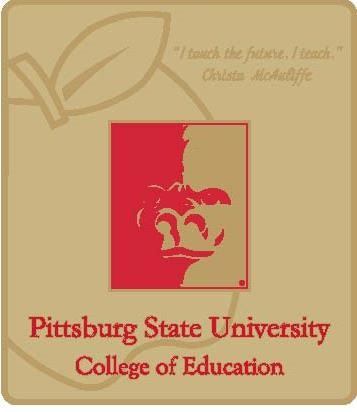 2020 COLLEGE OF EDUCATIONNOMINATION OF CANDIDATEfor THE COLLEGE OF EDUCATION OUTSTANDING EDUCATOR AWARD(ELEMENTARY OR SECONDARY)______________________________________________________________________________________________ The College of Education Outstanding Educator Award goes to two individuals (one elementary and one secondary) who have shown, within their first seven (7) years of service, the potential to make significant contributions to education.  To be considered, the nominee must be an alumnus of Pittsburg State University. You may nominate two teachers - one for each level.  (Make additional copies of this form as needed.) Name of Nominee_______________________________________________________________________________ Nomination is for   _____ Elementary Level Award 	 	 	_____ Secondary Level Award Professional assignment:   _________________________________________________________________________ Present mailing address:    _________________________________________________________________________ Email address of nominee:  _______________________________________________________________________ Phone number of nominee:    Daytime_________________________    Evening:  _____________________________ Graduate of   ___________________________ High School 	 Year  ___________ Colleges and Universities Attended 	   Degree Received  	 Major 	 Year ____________________________ 	__________________ 	_____________________ 	__________ ____________________________ 	__________________ 	_____________________ 	__________ ____________________________ 	__________________ 	_____________________ 	__________ Professional educational service: Years 	School, location, specific assignment _________ 	_____________________________________________________________________________ _________ 	_____________________________________________________________________________ _________ 	_____________________________________________________________________________ _________ 	_____________________________________________________________________________ Membership in organizations (professional, religious, civic, etc.): _____________________________________________________________________________________________ _____________________________________________________________________________________________  (See Back of Form for More Information) Special honors or awards: ______________________________________________________________________________________________ ______________________________________________________________________________________________ ______________________________________________________________________________________________ IMPORTANT!  TO SUPPORT THIS NOMINATION: Please attach the following information:   Pertinent biographical information not included above.Evidence of exceptional school service.Evidence of outstanding community service.Evidence of participation in professional organizations.No more than three (3) letters of support.Nomination by _______________________________________________Date submitted _________________ (Local school group) Name of individual submitting the nomination _____________________________________________________ (Committee Chairman, Association President, etc.) School address of individual submitting nomination   ________________________________________________ ______________________________________________________________________ Phone Number of individual submitting nomination __________________________________________ Please send this nomination form and supporting information to: Dr. James Truelove, Dean College of Education Pittsburg State University 1701 S Broadway, 115 Hughes Hall Pittsburg, KS  66762 Submission deadline for the Spring 2020:  February 14, 2020PLEASE LIMIT NOMINATION FORM AND SUPPORTING DOCUMENTATION TO A TOTAL OF SEVEN (7) PAGES 